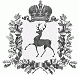 АДМИНИСТРАЦИЯ ШАРАНГСКОГО МУНИЦИПАЛЬНОГО РАЙОНАНИЖЕГОРОДСКОЙ ОБЛАСТИПОСТАНОВЛЕНИЕот 25.01.2018	N 42Об общественном совете по оценке качества работы муниципальных образовательных учреждений, подведомственных районному отделу образования администрации Шарангского муниципального района Нижегородской областиВо исполнение распоряжения правительства Нижегородской области от 10.09.2013 №1844-р «О формировании в Нижегородской области независимой системы оценки качества работы организаций, оказывающих социальные услуги» администрация Шарангского муниципального района п о с т а н о в л я е т:1. Создать общественный совет по оценке качества работы муниципальных образовательных учреждений, подведомственных районному отделу образования администрации Шарангского муниципального района Нижегородской области (далее – Общественный совет).2. Утвердить прилагаемое Положение об Общественном совете (Приложение 1).3. Утвердить прилагаемый состав Общественного совета (Приложение 2).4. Поручить Общественному совету разработать план работы по формированию независимой системы оценки качества работы муниципальных образовательных учреждений Шарангского муниципального района Нижегородской области и организовать работу в соответствии с планом.5. Признать утратившими силу:- постановление администрация Шарангского муниципального района Нижегородской области от 11.04.2016 № 192 «Об общественном совете по оценке качества работы муниципальных образовательных учреждений, подведомственных районному отделу образования администрации Шарангского муниципального района Нижегородской области»;- постановление администрация Шарангского муниципального района Нижегородской области от 27.11.2017 № 647 «О внесении изменений в постановление администрации Шарангского муниципального района от 11.04.2016 № 192 «Об общественном совете по оценке качества работы муниципальных образовательных учреждений, подведомственных районному отделу образования Шарангского муниципального района Нижегородской области». 6. Контроль за исполнением настоящего постановления возложить на заведующего районным отделом образования администрации Шарангского муниципального района Е. А. Самоделкину.Глава администрации	О.Л. ЗыковПриложение 1к постановлению администрацииШарангского муниципального районаот 25.01.2018 № 42Положение об общественном совете по оценке качества работы муниципальных образовательных учреждений, подведомственных районному отделу образования администрации Шарангского муниципального района Нижегородской области(далее - Положение)I. Общие положения1. Настоящее Положение определяет основные задачи, права, порядок формирования и порядок деятельности Общественного совета по оценке качества работы муниципальных образовательных учреждений, подведомственных районному отделу образования администрации Шарангского муниципального района Нижегородской области (далее – Общественный совет).2. Общественный совет является постоянно действующим совещательным органом при районном отделе образования администрации Шарангского муниципального района Нижегородской области (далее – Отдел).3. Общественный совет создается в целях: - повышения качества работы муниципальных образовательных учреждений, в отношении которых Отдел осуществляет функции и полномочия учредителя;- повышения открытости и доступности информации о деятельности Отдела и муниципальных учреждений, оказывающих образовательные услуги;- обеспечения взаимодействия Отдела с общественными организациями, иными некоммерческими организациями, экспертами по вопросам повышения качества работы муниципальных образовательных учреждений.Общественный совет:- определяет стратегию проведения независимой оценки качества образования в муниципальных образовательных учреждениях, подведомственных Отделу;- готовит предложения в открытый перечень организаций, индивидуальных предпринимателей, которые могут проводить независимую оценку качества образования в Шарангском муниципальном районе Нижегородской области, а также рекомендуют кандидатов в состав Общественного совета;- проводит общественное обсуждение критериев планируемых оценочных процедур, итогов независимой оценки качества образования при участии экспертных организаций и отдельных экспертов, готовит предложения по улучшению качества услуг, предоставляемых муниципальными образовательными учреждениями, подведомственными Отделу;- оказывает содействие деятельности организаций и отдельных экспертов, осуществляющих оценочные процедуры, социологические исследования по реализации процедур независимой оценки качества образования;- координирует деятельность по организации общественной экспертизы предлагаемых и реализуемых методик независимой оценки качества образования.4. Общественный совет в своей деятельности руководствуется: - Конституцией Российской Федерации;- постановлением Правительства Российской Федерации от 30.03.2013 №286 "О формировании независимой системы оценки качества работы организаций, оказывающих социальные услуги";- планом мероприятий по формированию независимой системы оценки качества работы организаций, оказывающих социальные услуги, на 2013-2015 годы, утвержденным распоряжением Правительства Российской Федерации от 30.03.2013 №487-р;- рекомендациями по организации независимой системы оценки качества работы государственных (муниципальных) учреждений, оказывающих социальные услуги (письмо Министерства труда и социальной защиты Российской Федерации от 23.04.2013 №11-3/10/2-2305);- методическими рекомендациями по формированию независимой системы оценки качества работы организаций, оказывающих образовательные услуги, включая определение критериев эффективности работы таких организаций и ведение публичных рейтингов их деятельности (письмо Министерства образования и науки Российской Федерации от 04.02.2013 №АП-113/02);- методическими рекомендациями по проведению независимой системы оценки качества работы образовательных организаций, утвержденными Заместителем Министра образования и науки Российской Федерации А.Б. Повалко 14.10.2013г. (письмо Министерства образования и науки Российской Федерации от 14.10.2013 №АП-1994/02);- федеральными конституционными законами, федеральными законами, Указами и распоряжениями Президента Российской Федерации, постановлениями и распоряжениями Правительства Российской Федерации, иными нормативными правовыми актами Российской Федерации, законами Нижегородской области, иными нормативными правовыми актами Нижегородской области, а также настоящим Положением.II. Основные задачи Общественного совета5. Основными задачами Общественного совета являются:5.1. Формирование перечня муниципальных учреждений, оказывающих образовательные услуги, для проведения оценки качества их работы на основе изучения результатов общественного мнения.5.2. Выработка предложений по критериям эффективности работы муниципальных учреждений, оказывающих образовательные услуги, которые характеризуют:- открытость и доступность информации об учреждениях, оказывающих образовательные услуги;- комфортность условий и доступность получения услуг, в том числе для обучающихся с ограниченными возможностями здоровья;- профессиональную и личностную компетентность работников учреждений, оказывающих образовательные услуги;- долю получателей услуг, удовлетворенных качеством обслуживания в учреждении.5.3. Организация работы по выявлению, обобщению и анализу общественного мнения и рейтингов о качестве работы учреждений, оказывающих образовательные услуги, в том числе сформированных общественными организациями, профессиональными сообществами и иными экспертами.5.4. Иные задачи, определяемые Отделом.III. Права Общественного совета6. Общественный совет имеет право:6.1. Направлять в Отдел:- информацию о результатах оценки качества работы учреждений, оказывающих образовательные услуги;- предложения по организации оценки качества работы учреждений, оказывающих образовательные услуги, а также об улучшении качества их работы и доступа к информации, необходимой для лиц, обратившихся за предоставлением услуг;6.2. Запрашивать в установленном порядке у Отдела информацию, необходимую для работы Общественного совета;6.3. Осуществлять иные полномочия, определенные Отделом.IV. Порядок формирования Общественного совета7. Общественный совет формируется на основе добровольного участия граждан в его деятельности.8. Количественный состав Общественного совета составляет не менее 5 и не более 10 человек.9. Персональный состав Общественного совета формируется из числа представителей родительской общественности, общественных организаций, профессиональных сообществ, средств массовой информации и иных экспертов.Состав Общественного совета утверждается постановлением администрации Шарангского муниципального района.При формировании персонального состава Общественного совета должно быть обеспечено отсутствие конфликта интересов.10. Члены Общественного совета исполняют свои обязанности на общественных началах.11. Член Общественного совета может выйти из состава Общественного совета на основании письменного заявления.12. Состав Общественного совета подлежит ротации не реже одного раза в два года на основании оценки работы членов Общественного совета. Порядок оценки работы членов Общественного совета и порядок ротации состава Общественного совета определяется Отделом.V. Порядок работы Общественного совета13. На первом заседании Общественного совета из его состава избирается председатель Общественного совета.14. Председатель Общественного совета:- утверждает план работы, повестку заседания и список лиц, приглашенных на заседание Общественного совета;- организует работу Общественного совета и председательствует на его заседаниях;- подписывает протоколы заседаний и другие документы, исходящие от Общественного совета;- вносит предложения руководителю Отдела по вопросу внесения изменений в настоящее положение;- взаимодействует с руководством Отдела по вопросам реализации решений Общественного совета;- осуществляет иные полномочия по обеспечению деятельности Общественного совета.15. Члены Общественного совета:- вносят предложения по формированию повестки заседаний Общественного совета;- вносят предложения в план работы Общественного совета;- предлагают кандидатуры гражданских лиц, муниципальных служащих и иных лиц для участия в заседаниях Общественного совета;- участвуют в подготовке материалов к заседаниям Общественного совета;- высказывают особое мнение по вопросам, рассматриваемым на заседаниях Общественного совета;- вносят предложения по вопросу формирования экспертных и рабочих групп, создаваемых Общественным советом;- осуществляют иные полномочия в рамках деятельности Общественного совета.16. Для обеспечения деятельности Общественного совета назначается секретарь Общественного совета. 17. Секретарь Общественного совета:- ведет протокол заседания Общественного совета;- уведомляет членов Общественного совета о дате и времени предстоящего заседания;- готовит проекты решений Общественного совета и иных документов, исходящих от Общественного совета.18. Общественный совет осуществляет свою деятельность в соответствии с планом своей работы на очередной календарный год, утвержденным председателем Общественного совета.19. Основной формой деятельности Общественного совета являются заседания.20. Очередные заседания Общественного совета проводятся не реже одного раза в квартал в соответствии с планом работы Общественного совета.21. Внеочередное заседание Общественного совета проводится по решению председателя Общественного совета.22. Члены Общественного совета лично участвуют в заседаниях Общественного совета.23. Заседание Общественного совета считается правомочным, если в нем участвуют не менее половины членов Общественного совета.24. Решения Общественного совета по вопросам, рассматриваемым на его заседаниях, принимаются открытым голосованием простым большинством голосов.25. При равенстве голосов членов Общественного совета голос председателя Общественного совета является решающим.26. Решения, принятые на заседаниях Общественного совета, оформляются протоколом заседания Общественного совета.27. Члены Общественного совета, не согласные с принятыми на заседании решениями, могут письменно изложить свое особое мнение, которое приобщается к протоколу заседания.28. В заседаниях Общественного совета могут участвовать иные лица, не являющиеся членами Общественного совета, без права голоса, по решению Общественного совета.29. Общественный совет вправе создавать экспертные и рабочие группы по различным вопросам в установленной сфере деятельности.VI. Заключительные положения30. Информация о решениях, принятых Общественным советом, экспертными и рабочими группами Общественного совета, размещается на официальном сайте Отдела в сети Интернет не позднее чем через 10 дней после принятия указанных решений.31. Организационно-техническое обеспечение деятельности Общественного совета осуществляется Отделом.Приложение 2к постановлению администрацииШарангского муниципального районаот 25.01.2018 № 42Состав общественного совета по оценке качества работы муниципальных образовательных учреждений, подведомственных районному отделу образования администрации Шарангского муниципального района Нижегородской области(далее - Совет)Председатель СоветаТолстоухова Н.В. – начальник ГБУ НО «Госветуправление Шарангского района»Секретарь СоветаНовоселова Г.Н. – главный специалист районного отдела образования администрации Шарангского муниципального района Нижегородской областиЧлены Совета:Члены Совета:Мосунова С.А.районный педиатр ГБУЗ НО «Шарангская ЦРБ» (по согласованию)Аганин А.Л.начальник МРСК (центра и Приволжья) филиала Нижновэнерго» ПО Уренские электросети Шарангского РЭС (по согласованию)Медведев О.А.директор ООО «Крона» (по согласованию)Смотрина Л.А.ветеран педагогического труда (по согласованию)Мосунов Ю.Ю.начальник ОП (дислокация п.г.т. Шаранга) МО МВД России «Уренский» (по согласованию)Ожиганова О.В.директор МБУК «Шарангский народный краеведческий музей»Попенов О.П.заместитель директора по СМР МАУ «Физкультурно-оздоровительный комплекс в р.п.Шаранга Нижегородской области» (по согласованию)